    Student Registration & Waiver for Online Classes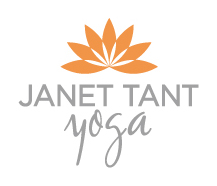 PLEASE RETURN WAIVER TO JANET@JANETTANTYOGA.COM.  THANK YOU!Name _________________________________________________________________________________Address_______________________________________________________________________________________________________________________________________________________________________Phone ____________________________ E-mail Address ________________________________________Do you have any special health concerns (ex: injuries, illness, high blood pressure, pregnancy)?_______________________________________________________________________________________Would you like to receive my newsletters?        		 ___   Yes	  ___NoAGREEMENT OF RELEASE AND WAIVER OF LIABILITYI, X__________________________________, hereby agree to the following:1. That I am participating in the Yoga Classes, Health Programs or Workshops offered by Janet Tant Yoga during which I will receive information and instruction about yoga and health. I recognize that yoga requires physical exertion that may be strenuous and may cause physical injury, and I am fully aware of the risks and hazards involved.2. I understand that it is my responsibility to consult with a physician prior to and regarding my participation in the Yoga Classes, Health Programs or Workshops. I represent and warrant that I am physically fit and I have no medical condition that would prevent my full participation in the Yoga Classes, Health Programs or Workshops.3. In consideration of being permitted to participate in Yoga Classes, Health Programs or Workshops, I agree to assume full responsibility for the home environment in which I am practicing in to include any risks, injuries or damages, known or unknown, which I might incur as a result of participating in the program.4. In further consideration of being permitted to participate in Yoga Classes, Health Programs or Workshops, I knowingly, voluntarily and expressly waive any claim I may have against Janet Tant Yoga for injury or damages that I may sustain as a result of participating in the program.5. I, my heirs or legal representatives forever release waive, discharge and covenant not to sue Janet Tant Yoga forany injury or death caused by negligence or other acts.I have read the above release and waiver of liability and fully understand its contents. I voluntarily agree to the terms andconditions stated above.X						X_______________________________ 		___________________________________________________DATE                                                                                                SIGNATURE OF PARTICIPANT